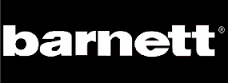 Pitcher Baseball Gloves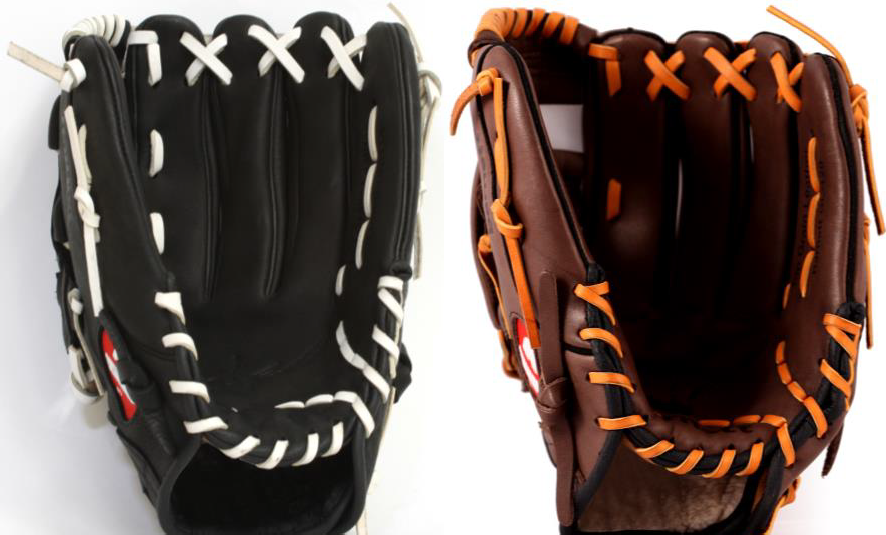 GL-120-Gants de baseball de qualité pour les joueurs confirmés voulant se faire plaisir-Composite, 2 plis, poche fermée, velcro, renfort de paume, très confortable grâce à un intérieur très doux-Très bonne résistance grâce à sa double couche composite-Côté : droitier (REG) ou gaucher(RH)-Couleur disponible : noir ou marron-Taille disponible : 12’’http://www.barnett.fr/gl-120-gant-de-baseball-cuir-de-competition-outfi-27433834.html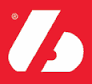 